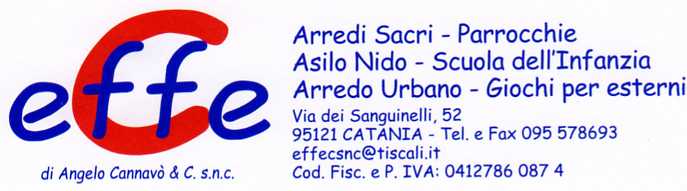 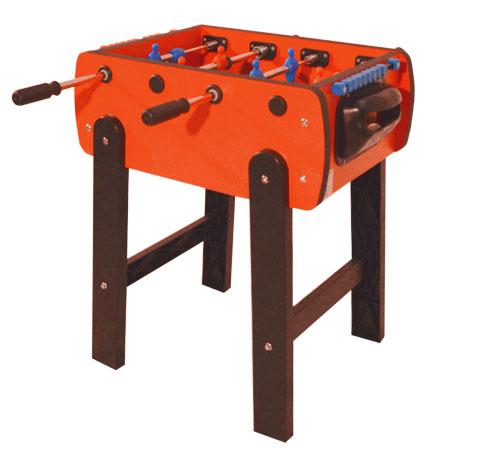 Descrizione:Minicaciobalilla. Ideato appositamente per asili,ludoteche, scuole materne ecc. ma perfetto anche perla cameretta di vostro figlio.•Mobile in agglomerato di legno rivestito in laminatoplastico•Campo gioco in laminato plastico con serigrafie adalta tenuta•Recupero palline in goal tramite due raccoglipallineposte dietro le porte•Gambe in plastica nera ad alta tenuta, rinforzate datraversa•Per una completa sicurezza, aste telescopiche diam.16 (l’asta non fuoriesce dal mobile)Caratteristiche:Dimensioni Campo da gioco: 52 x 38 cmDimensioni Ingombro: 75 x 74 x 70 cmImballo: 66 x 44 x 27 cm
Categoria : Giochi Sociali
Codice: LG01058